Załącznik nr 2do Regulaminu rekrutacji do klasy pierwszej Szkoły Podstawowej nr 3 im. Jana Pawła II w Olecku na rok szkolny 2022/2023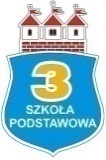 SZKOŁA PODSTAWOWA NR 3 IM. JANA PAWŁA II W OLECKU19 - 400   Olecko,      ul. Kolejowa 33        tel./fax.      (0 87)  520 20 85Email: sp3@um.olecko.pl         www.sp3.olecko.edu.plWniosek do Dyrektora Szkoły Podstawowej nr 3 im. Jana Pawła II 
w Olecku o przyjęcie do klasy pierwszej na rok szkolny 2022/2023Proszę wypełnić czytelnie drukowanymi literamiI. Dane dziecka1. Imię i nazwisko dziecka ………………………………………………………………………………………………..2. Data urodzenia …………………………………………………………………………………………………………3. Numer PESEL …………………………………………………………………………………………………………
w przypadku braku numeru PESEL – seria i numer paszportu lub innego dokumentu  4. Adres zamieszkania …………………………………………………………………………………………………...…………………………………………………………………………………………………………………………….II. Dane rodziców/ prawnych opiekunów dziecka:1. Dane matki: Imię i nazwisko matki ……………………………………………………………………………………………Adres zamieszkania matki ……………………………………………………………………………………….Numer telefonu matki ……………………………………………………………………………………………2. Dane ojca:  Imię i nazwisko ojca ……………………………………………………………………………………………Adres zamieszkania ojca  ……………………………………………………………………………………….Numer telefonu ojca  ……………………………………………………………………………………………III. Informacja o złożeniu wniosku o przyjęcie kandydata do publicznych szkół:Jeżeli wnioskodawca skorzystał z prawa składania wniosku o przyjęcie kandydata do więcej niż jednej publicznej jednostki, zobowiązany jest wpisać nazwy szkół w kolejności od najbardziej do najmniej preferowanych. Pierwszy wybór: ................................................................................................................................................................Drugi wybór:.......................................................................................................................................................................Trzeci wybór:......................................................................................................................................................................IV. Kryteria naboru (zaznaczyć krzyżykiem)Wniosek powinien być złożony w sekretariacie szkoły w terminie do 3 czerwca2022r.Data i podpis przyjmującego zgłoszenie: ........................................... Nr kolejny:	V. Decyzja komisji rekrutacyjnej: Komisja Rekrutacyjna na posiedzeniu w dniu…………………………...………przyjęła / nie przyjęła* dziecko do klasy I w Szkole Podstawowej nr 3 im. Jana Pawła II w Olecku.                                                        …………………….……………………….....                                                                   Podpis Przewodniczącego Komisji RekrutacyjnejVI . Informacje dotyczące przetwarzania danych osobowych Zgodnie z art. 13 ust. 1 i ust. 2 Rozporządzenia Parlamentu Europejskiego i Rady (UE) 2016/679 z dnia 27 kwietnia 2016r. 
w sprawie ochrony osób fizycznych w związku z przetwarzaniem danych osobowych i w sprawie swobodnego przepływu takich danych oraz uchylenia dyrektywy 95/46/WE (ogólne rozporządzenie o ochronie danych, dalej jako RODO) (Dz. Urz. UE L 119 z 04.05.2016 r., str. 1), wszystkich rodziców/opiekunów prawnych i kandydatów, których dane przetwarzamy 
w procesie rekrutacji uprzejmie informujemy, że: 1. Administrator danych osobowychAdministratorem, czyli podmiotem decydującym o celach i sposobach przetwarzania Pani/Pana danych osobowych i danych osobowych kandydata jest Szkoła Podstawowa nr 3 im. Jana Pawła II w Olecku, ul. Kolejowa 33, 19 – 400 Olecko, którą reprezentuje Dyrektor Szkoły.2. Inspektor Ochrony Danych Osobowych Administrator wyznaczył Inspektora Ochrony Danych, z którym można skontaktować się pod adresem e-mail: iod2@warmiainkaso.pl. Z Inspektorem można kontaktować się we wszystkich sprawach związanych z ochroną danych osobowych. 3. Cele i podstawy prawne przetwarzania danych osobowychAdministrator przetwarzać́ będzie Pani/Pana dane osobowe i dane osobowe kandydata w celu przeprowadzenia postepowania rekrutacyjnego w zakresie i na zasadach określonych w przepisach prawa określonych min. w: Ustawie z dnia 14 grudnia 2016 r. Prawo oświatowe (Dz. U. z 2021r., poz. 1082) Rozporządzeniu Ministra Edukacji Narodowej z dnia 21 sierpnia 2019r. w sprawie przeprowadzenia postepowania rekrutacyjnego oraz uzupełniającego do publicznych przedszkoli, szkół, placówek i centrów (Dz. U. 2019r., poz. 1737), co stanowi o zgodnym z prawem przetwarzaniu danych osobowych w oparciu o przesłanki legalności przetwarzania danych osobowych, o których mowa w art. 6 ust. 1 lit. c i art. 9 ust. 2 lit. g RODO. Przetwarzanie Pani/ Pana danych osobowych i danych osobowych kandydata w innych celach i zakresie szerszym niż̇ określony w ww. przepisach prawa wymaga Pani/Pana oddzielnie wyrażonej zgody na ich przetwarzanie. 4. Okres przetwarzania danych osobowych Pani/Pana dane osobowe i dane osobowe kandydata pozyskane w celu rekrutacji do placówki będą̨ przetwarzane przez okres przewidziany przepisami prawa w tym zakresie, w tym: Dane osobowe kandydatów zgromadzone w celu postępowania rekrutacyjnego oraz dokumentacja postępowania rekrutacyjnego będą̨ przechowywane nie dłużej niż̇ do końca okresu, w którym dziecko uczęszczać́ będzie do placówki. Dane osobowe kandydatów nieprzyjętych do placówki zgromadzone w celu postępowania rekrutacyjnego będą̨ przechowywane w placówce przez okres jednego roku, chyba, że na rozstrzygniecie dyrektora placówki zostanie wniesiona skarga do sądu administracyjnego, wówczas dane będą̨ przetwarzane do czasu zakończenia postępowania prawomocnym wyrokiem. 5. Odbiorcy danych osobowych Pani/Pana dane osobowe i dane osobowe kandydata mogą̨ być́ udostępniane innym podmiotom, jeżeli obowiązek taki będzie wynikać z przepisów prawa.
Do Pani/Pana danych osobowych i danych osobowych kandydata mogą też mieć dostęp podmioty przetwarzające dane w naszym imieniu (podmioty przetwarzające), np. podmioty świadczące pomoc prawną, usługi informatyczne, usługi niszczenia i archiwizacji dokumentów, jak również inni administratorzy danych osobowych przetwarzający dane we własnym imieniu, np. podmioty prowadzące działalność pocztową.6. Prawa osób, których dane dotyczą: Zgodnie z RODO osobom, których dane Administrator przetwarza w procesie rekrutacji przysługuje: 1)  prawo dostępu do swoich danych osobowych oraz otrzymania ich kopii; 2)  prawo do sprostowania (poprawiania) swoich danych osobowych; 3)  ograniczenia przetwarzania danych osobowych z zastrzeżeniem przypadków, o których mowa w art. 18 ust. 2 RODO W celu skorzystania z ww. uprawnień prosimy o kontakt z Inspektorem Ochrony Danych Osobowych, pod adresem e- mail: iod2@warmiainkaso.pl. lub pisemnie na adres siedziby Administratora. Posiada Pani/Pani prawo do wniesienia do Prezesa Urzędu Ochrony Danych Osobowych skargi na niezgodne z przepisami prawa przetwarzanie Pani/Pana danych osobowych 
i danych osobowych kandydata.
7. Informacja o wymogu/dobrowolności podania danych osobowych
Podanie Pani/Pana danych osobowych i danych osobowych kandydata w zakresie danych przewidzianych w przepisach prawa wymienionych w pkt. 3 jest obowiązkiem wynikającym z tych przepisów, a ich niepodanie jest równoznaczne z brakiem możliwości udziału kandydata w procesie rekrutacji. Podanie danych potwierdzających spełnienie poszczególnych kryteriów rekrutacji, w tym dołączenie dokumentów potwierdzających spełnienie tych kryteriów, ma charakter dobrowolny, ale jest niezbędne, aby zostały one uwzględnione w procesie rekrutacji. 8. Zautomatyzowane podejmowanie decyzji
W oparciu o Pani/Pana dane osobowe i dane osobowe kandydata Administrator nie będzie podejmować wobec Pani/Pana
 i kandydata zautomatyzowanych decyzji, w tym decyzji będących wynikiem profilowania. Administrator nie przewiduje przekazywania danych osobowych do państwa trzeciego (tj.państwa, które nie należy do Europejskiego Obszaru Gospodarczego obejmującego Unię Europejską, Norwegię, Liechtenstein i Islandię) ani do organizacji międzynarodowych. Kryteria ustalone przez organ prowadzącyTAKNIEPunktacja komisji1. Niepełnosprawność kandydata (4 pkt.)2. W szkole obowiązek szkolny spełnia rodzeństwo kandydata i będzie uczęszczało 
w roku szkolnym 2022/2023 (3 pkt.) ośw. 13. Odległość od miejsca zamieszkania dziecka do szkoły, w której składany jest wniosek jest mniejsza niż odległość do szkoły obwodowej (2 pkt.) ośw. 2 4. Miejsce pracy przynajmniej jednego z rodziców znajduje się w obwodzie szkoły ( 1pkt.) 
ośw. 3Razem pkt.Razem pkt.Razem pkt.